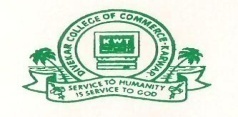 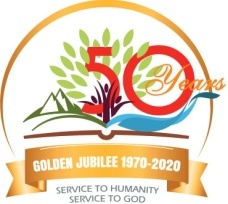 KANARA WELFARE TRUST’S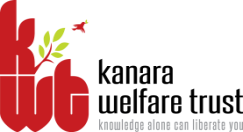 DIVEKAR COLLEGE OF COMMERCE	KARWAR – 581301 (UTTARA KANNADA) NAAC Re-accredited- B Grade	-08382-225221      email:-kwtdcckarwar@gmail.com			Website:- www.divekarcollege.ac.in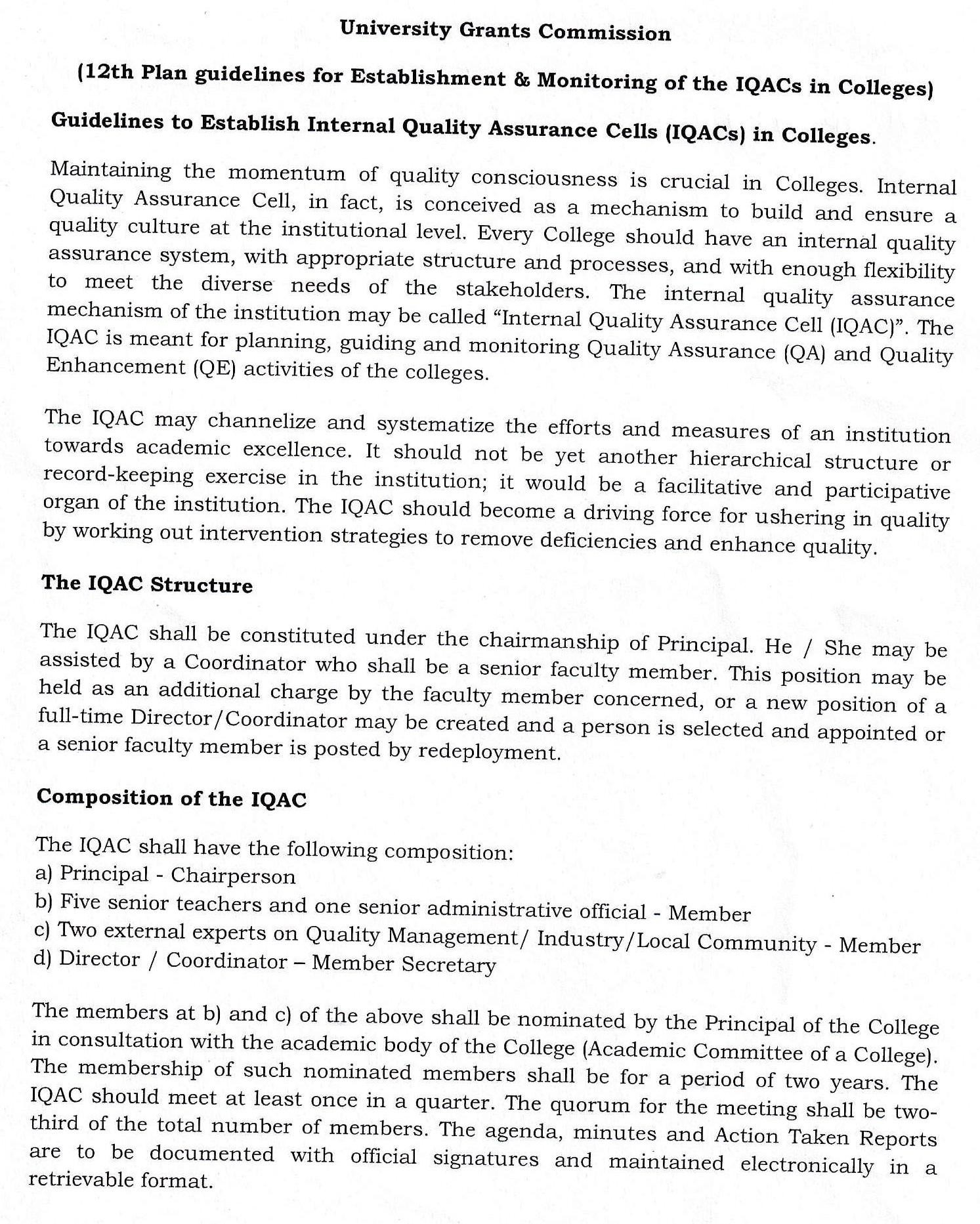 A meeting of IQAC was convened on 21th November,, 2020 in the principal chamber. The principal directed to composition of the IQAC committee for the year 2020-21 as follows.MEMBERS OF THE IQAC COMMITTEE 2020-21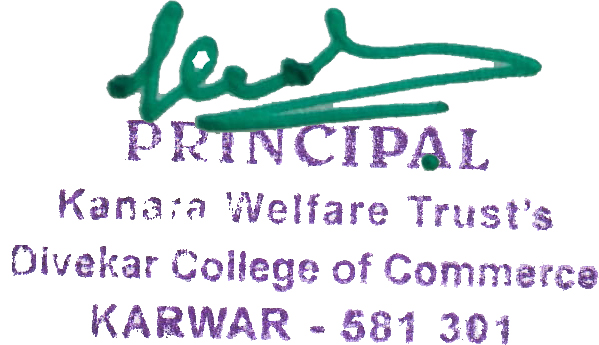 								PrimcipalSL.NoNameRole in IQACDesignationDr. Keshava K.G.ChairpersonPrincipalShri. Sudheer KadamCoordinatorLecturer in CommerceShri. Shubham TalekarJoint CoordinatorLecturer in CommerceDr. B.R. ToleMemberAsst. Physical DirectorShri. Suresh B. GudimaniMemberAsst. College LibrarianDr. Harish KamatMemberLecturer in Computer Sci.Ms. Nutan MajalikarMemberLecturer in CommerceSmt. Priyanka TarikarMemberLecturer in CommerceSmt. Sandhya KadamMemberLecturer in HindiShri. Sateesh GunagiMember, College AdministrationOffice SuperintendentShri. K.V.Shetti Member K.W.T.Trustee-Secretary, Kanara Welfare Trust, Ankola.Shri Ganapati Hegde Member, AlumnusChartered AccountantShri. Jeetendra TannaMember, AlumnusBusinessman,Shreeji Electronics, KarwarShri. Nazeer Shaikh Member, AlumnusSocial Worker, Azad Youth Club, Karwar